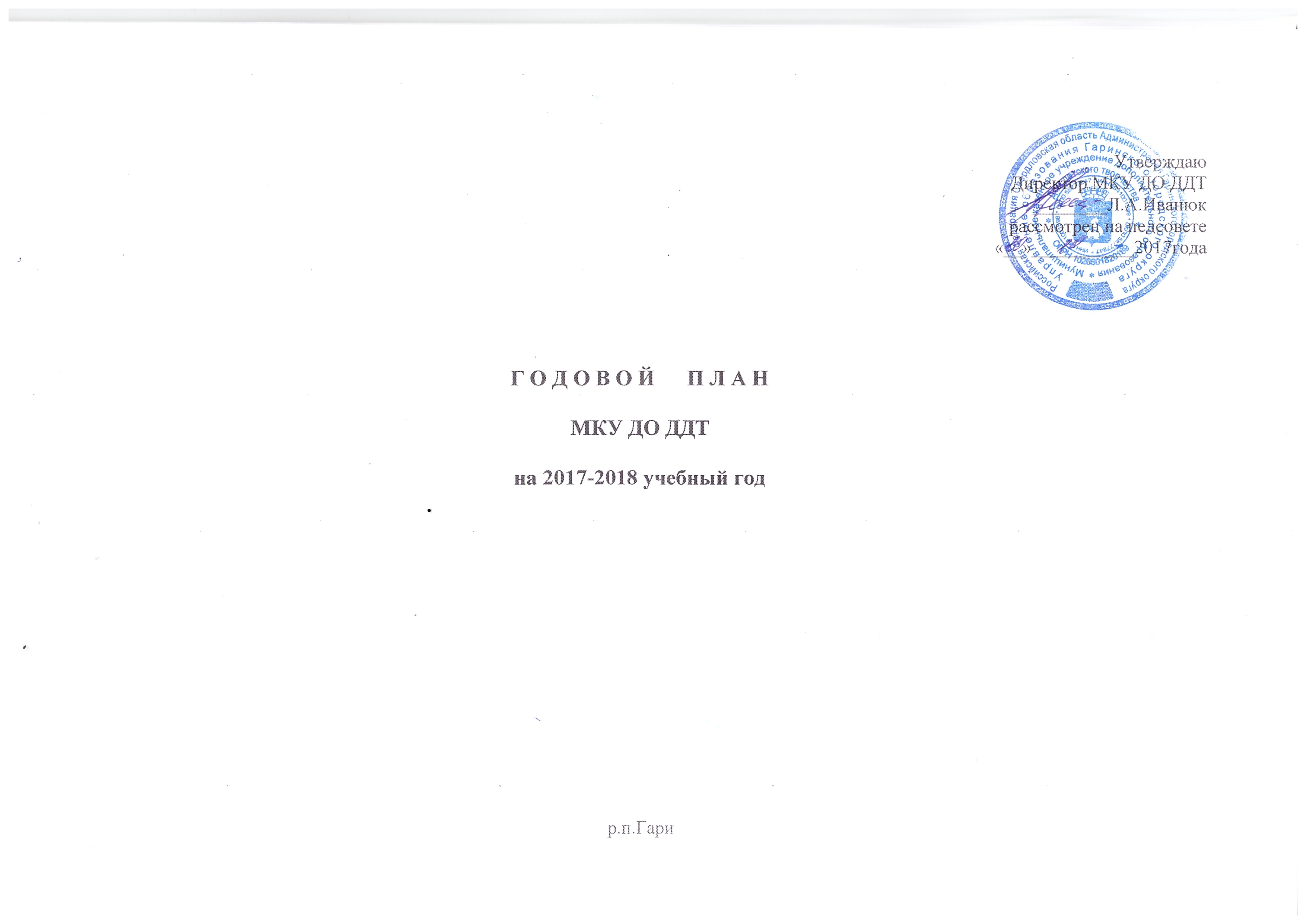 Цели и задачи МКУ ДО Дом детского творчества   на 2017—2018 учебный год       При анализе деятельности нашего учреждения за прошлый учебный год определился ряд проблем, которые нельзя оставлять без решения. Поэтому они и легли в основу работы МКУ ДО ДДТ на следующий учебный год.1.Проблемы и пути их решения2.Перспектива развития учрежденияРазвитие МКУ ДО  ДДТ    предполагает решение следующих задач:-расширение творческих объединений научно-технической направленности и спортивных секций  в МКУ ДО  ДДТ   для наиболее полного удовлетворения интересов и потребностей обучающихся в объединениях по интересам;-усовершенствование существующей в МКУ ДО  ДДТ   системы работы с одаренными детьми;-продолжение работы по повышению уровня профессиональной компетентности педагогов МКУ ДО ДДТ.-улучшение материально –технической базы учреждения.Цель: формирование и развитие творческих способностей детей, удовлетворение их индивидуальных потребностей в интеллектуальном, нравственном и физическом совершенствовании, формирование культуры здорового и безопасного образа жизни, укрепление здоровья, а также организация досуга.Задачи Учреждения:— формирование и развитие творческих способностей обучающихся;— удовлетворение индивидуальных потребностей обучающихся в развитии  в различных направленностях;— формирование культуры здорового и безопасного образа жизни, укрепление здоровья обучающихся;— обеспечение   гражданско-патриотического,  эстетического , трудового воспитания обучающихся;— выявление, развитие и поддержка талантливых обучающихся;— создание и обеспечение необходимых условий для личностного развития, укрепление здоровья, профессионального самоопределения и творческого труда обучающихся;— социализация и адаптация обучающихся к жизни в обществе;— формирование общей культуры обучающихся;— удовлетворение иных образовательных потребностей и интересов обучающихся, не противоречащих законодательству Российской Федерации.Организация учебно-воспитательного процесса1.Организационная деятельность2.Информационно-аналитическая деятельность3.Деятельность по реализации дополнительных общеразвивающих  программ дополнительного образования  4.Методическая тема педагогического коллектива«Совершенствование содержания и технологий дополнительного образования детей в условиях модернизации современного образования.»Деятельность методического совета5.Деятельность педагогического совета6.Повышение квалификации  педагогических работников7.Работа с молодыми специалистами8.Работа по аттестации педагогических работников9.Программно  – методическая деятельность10.Информационно – аналитическая деятельность11.Аналитическая деятельность12.Воспитательная работа13.Практическая  деятельность14.Здоровьесберегающая деятельность15.Работа по  профилактике безнадзорности и правонарушений несовершеннолетних16.Работа по ОТ и ТБ, профилактике травматизма17.Работа с родителями18.Деятельность администрации  МКУ ДО  ДДТ    по управлению и контролю19.Совещания при директоре20.План контроля за учебно – воспитательной деятельностью21.Деятельность по укреплению материально –технической базыПроблемы, требующие решения                                           Пути решения проблем1.Увеличение и сохранность контингента расширение сферы образовательных услуг; реклама деятельности МКУ ДО ДДТ;   мотивация детей (формирование портфолио, помощь в профессиональном самоопределении, формирование навыков проектной деятельности); активизация работы с родителями.2.Повышение качества образованияповышение квалификации педагогов через курсы и самообразование педагога;отслеживание успешности освоения дополнительных общеразвивающих  программ;повышение качества проведения учебных занятий ( открытие занятия, мастер-класс- посещение всеми педагогическими работниками в обязательном порядке; использование современных методик и технологий.3.Недостаточная активность и инициативность педагогических работников в методической работе применение новых методик и технологий проведения ПС, МС и других форм МР;создание условий для самореализации и возможности признания в коллективе.4.Укрепление и развитие материально — технической базы пополнение МТО учрежденияМероприятиеСрокиОтветственные1Осуществление мер по расширению диапазона образовательных услугВ течение годаАдминистрация, педагоги, тренера -преподаватели2Кадровое обеспечение системы дополнительного образования детей на текущий учебный годСентябрьАдминистрация3 Комплектование учебных групп объединений по направлениям деятельностиСентябрьВ течение годаАдминистрация, тренера -преподаватели , педагоги4Подготовка постоянного расписания учебных занятий  творческих объединений в соответствии с требованиями СанПиНдо 10.10.2017АдминистрацияМероприятиеСрокиОтветственные1Подготовка и сдача информации по количественному составу обучающихся творческих объединений СентябрьЯнварьМайПедагоги, тренера -преподаватели2Сдача отчетности:— календарно – тематическое планирование— списки обучающихся  на текущий учебный год;— заявление от родителей.до 15.09.201г.администрацияпедагоги , тренера-преподаватели3Сведения о количестве педагогических работниковСентябрьДиректор4.Тарификация и штатное расписание на текущий учебный годиюльДиректор5.Анализ посещаемости  ДДТ  обучающимисяЕжемесячноадминистрация6.Анализ работы учрежденияЯнварьМайПедагоги, тренера - преподаватели7.Анализ работы творческих объединений. Спортивных секций     за прошедший год.МайПедагоги, тренера - преподаватели8.Анализ работы по охране труда и технике безопасности в учрежденииМайАдминистрация9Анализ работы по укреплению материально-технической базыМайАдминистрация10Создание банка данных по выявлению и учету— детей, находящихся в трудной жизненной ситуации— несовершеннолетних, стоящих на учете в КДНВ течение года  Педагоги, тренера - преподаватели11Подготовка и сдача информации по количественному составу обучающихся творческих объединенийСентябрьЯнварьМайПедагоги, тренера- преподавателиМероприятиеСрокиОтветственные1Корректировка и утверждение образовательных программАвгуст-сентябрь  Педагоги, тренера - преподаватели2Подготовка программно-методического обеспечения образовательного процессаМай-августпедагоги3Работа по анализу и проверке образовательных программ и календарно-тематического планирования ПДОсентябрьадминистрация№ п\пМероприятиеСрокиСрокиСрокиОтветственные1Методический совет  № 11Обсуждение плана работы методического советаСентябрьСентябрьСентябрьДиректор1Программно – методическое обеспечение учебно-воспитательного процессаСентябрьСентябрьСентябрьДиректор1Обсуждение    образовательных  программ ПДО.СентябрьСентябрьСентябрьДиректор2Методический совет № 22Новые подходы к организации методической деятельности.ЯнварьЯнварьЯнварьДиректор2О разработках   методических материалов за 1 полугодие  2016-17 учебный год.ЯнварьЯнварьЯнварьДиректор2Самообразование педагогов дополнительного образования, пути активизации деятельности.3Методический совет № 33Итоги работы педагогического коллектива над единой методической темойМартМартМартДиректорО проведении аттестации педагогов дополнительного образованияДиректор4Методический совет № 44Анализ реализации образовательных программМайДиректор4МайДиректор4Анализ работы педагогов за 2017 – 2018 учебный год.МайДиректор4Планирование работы на 2018 -2019 учебный год.МайДиректор№ п\пМероприятиеМероприятиеСрокиОтветственные1Педагогический совет 11Анализ реализации годового плана за 2016\2017гг.Анализ реализации годового плана за 2016\2017гг.СентябрьАдминистрация1Согласование   образовательных  программ ПДО на 2017 – 2018 уч.годСогласование   образовательных  программ ПДО на 2017 – 2018 уч.годСентябрьАдминистрацияОбсуждение целей и задач на 2017 – 2018 уч.годОбсуждение целей и задач на 2017 – 2018 уч.год2Педагогический совет 22 Роль дополнительного образования в формировании портфолио обучающихся. Участие в конкурсах на различных уровнях. Роль дополнительного образования в формировании портфолио обучающихся. Участие в конкурсах на различных уровнях.Январь2Самообразование педагога дополнительного образование как источник повышения качества образования.Самообразование педагога дополнительного образование как источник повышения качества образования.3Педагогический совет 3Педагогический совет 33Анализ итогов работы педагогического коллектива над единой методической темой. Пути решения проблем.Анализ итогов работы педагогического коллектива над единой методической темой. Пути решения проблем.Апрель Администрация3Воспитательная система  как инструмент формирования социально – значимых компетенций.Воспитательная система  как инструмент формирования социально – значимых компетенций.Апрель Администрация4Педагогический совет4Анализ реализации образовательных программАнализ реализации образовательных программМай Администрация4Анализ работы учреждения за 2017-18 учебный год.Анализ работы учреждения за 2017-18 учебный год.Май Администрация4Анализ работы педагогов за 2017– 2018 учебный год ( творческий отчет).Анализ работы педагогов за 2017– 2018 учебный год ( творческий отчет).Май Администрация4Согласование плана работы на 2018 -2019 учебный год.Согласование плана работы на 2018 -2019 учебный год.Май Администрация№п/пМероприятиеСрокиОтветственные1Работа по темам самообразования— оформление планов самообразования— собеседование по планам самообразованияВ течение годаДо 10.10.2017с 21.10.2017 по 25.03.2018г. ПДО. Тренера-преподаватели2Прохождение курсов повышения квалификацииВ течение годаАдминистрация3Организация и посещение районных,  методических семинаровВ течение годаАдминистрация4.Аттестация педагогических сотрудниковПо плануАдминистрация5.Проведение открытых занятий и воспитательных часов, мастер – классов.В течение года согласно графика ПДО. Тренера-преподаватели6.Организация целевых взаимопосещающих   занятий и мероприятий.В течение года согласно графика ПДО. Тренера-преподаватели7.Участие в конкурсе  методических разработок по направленностямФевраль ПДО. Тренера-преподаватели8Районный семинар – практикум. «Инновационная деятельность тренера – преподавателя.» декабрь ПДО. Тренера-преподаватели9Анализ   методической работы учрежденияМай ПДО. Тренера-преподаватели10Разработка  учебно  – методических материаловВ течение годаПДО. Тренера-преподаватели11Участие в смотре-конкурсе учебных  кабинетовноябрь ПДО. Тренера-преподаватели12Участие конкурсах, соревнованиях, фестивалях различного уровня.В течение года  ПДО, тренера - преподаватели№ п/пМероприятиеСрокиСрокиОтветственные1Знакомство с нормативными документами по организации образовательного процессаСентябрь -октябрьАдминистрация2Оказание помощи в овладении методами обучения  и воспитанияВ течение года Администрация, педагоги, тренера- преподаватели3Посещение занятий, мероприятийВ течение года Администрация, педагоги, тренера- преподаватели4Школа педагогического мастерстваСентябрь — май Администрация, педагоги, тренера- преподаватели5Педагогический практикум «Занятие  как форма организации образовательного процесса в  УДО. Итоговое занятие в конце года – как форма демонстрации достижений воспитанников»ноябрь Администрация, педагоги, тренера - преподаватели6Обучающий семинар «Психологические аспекты организации занятий в УДО»Декабрь Администрация, педагоги, тренера- преподаватели№п/пМероприятиеМероприятиеСрокиСрокиСрокиОтветственные1“Нормативные документы по аттестации педагогических работников государственных и муниципальных образовательных учреждений. Формы и процедуры аттестации»”— «Перечень материалов, необходимых для оценки уровня квалификации сотрудника    и эффективности его работы»СентябрьСентябрьответственный2Экспертиза  результатов педагогической деятельности аттестуемых сотрудников (анализ статистических данных, оценка качества подготовки воспитанников, посещение занятий и открытых мероприятий и т.д.Согласно планаАттестационная комиссия№п/пМероприятиеСрокиОтветственные1Оказание консультативной помощи педагогам в разработке образовательных программВ течении года Администрация2Разработка положений смотров, конкурсов и фестивалей, планируемых в 2017 – 2018 уч. годСентябрьАдминистрация, ответственный5 Методическая папка «Занятие в системе дополнительного образования детей»Октябрь – декабрь Администрация6Методические рекомендации «Самообразование педагога» Методическая памятка «Работа ПДО по теме самообразования  – одна из форм повышения профессионального мастерства»Ноябрь Администрация7Методические рекомендации    «Критерии оценки эффективности  и результатов труда педагогических работников», «Критерии оценки деятельности ПДО по образовательным программам»Декабрьадминистрация8Методические рекомендации «Как подготовиться к мастер-классу».Январьответственный9Методическая папка «Игровые методы обучения»Январь -мартответственный10Методическая папка «Памятки об организации массовых мероприятий разной направленности»Апрельответственный№п/пМероприятиеСрокиОтветственные1 Работа по сайту учреждения— организация смены оперативной информации;— внесение информации о деятельности ДДТ (итоговой, планируемой);— наполнение разделов сайта информацией;— подготовка и предоставление информации на сайт ДДТЕжемесячноответственный2Формирование банка данных об обучающихся  -победителях  мероприятий различного уровняВ течение годаответственный3Формирование и пополнение информационной базы данных о руководителях творческих коллективов УДОДВ течение годаответственный4Работа со СМИ:— подготовка  печатных материалов  о мероприятиях, проводимых в ДДТ;— подготовка материалов с краевых конкурсов;— подготовка материала об учрежденииВ течении годаответственный№п/пМероприятиеСрокиОтветственные1Посещение и анализ занятий и массовых мероприятий с детьми.в течение года(по плану)Администрация,   ПДО2Анкетирование и диагностирование обучающихсяв течение годаПДО3Исследование творческих достижений  обучающихся МКУ ДО     по итогам участия  в конкурсах,   фестивалях, смотрах, соревнованиях:— ведение статистического учета;— анализ результатов.ЕжемесячноПедагоги, тренера-преподаватели№№ п\пНаправления работыНаправления работыСрокиСрокиОтветственные1Физкультурно – спортивные мероприятия Спортивно – игровые программыСпортивные соревнованияПо плануПо плануТренера- преподаватели реализующие программы физкультурно  – спортивной направленности2Формирование здорового образа жизни Информационно – познавательные программыПо  плану.По  плану.Педагоги, Тренера -преподаватели3Профилактика детского дорожно – транспортного травматизма Игровые программы Викторины, беседыПо плануПо плануответственный4Гражданско – патриотическое воспитаниеКонцертные программы ко Дню матери, ко Дню Победы, ко Дню народного единства, ко Дню РоссииУчастие объединений художественно- эстетической  направленности в конкурсах  патриотического характераПо  плану.Ответственные, педагоги, тренера -преподаватели5Организационно- массовая работа Мастер – классы по всем направленностямОткрытые занятия в объединенияхПраздничные   развлекательные программыТематические  вечера и встречиПо плану педагоги, тренера -преподавателиМероприятиеСрокиОтветственные1Участие обучающихся творческих объединений в мероприятиях различного уровняВ течение года педагоги, тренера -преподаватели2Участие обучающихся творческих объединений в организации и проведении культурно-массовых мероприятий на уровне учрежденияВ течение года педагоги, тренера -преподаватели3Подготовка и проведение творческого отчета в объединениях:— концерт;— выставка творческих работ;— проведение открытого мероприятия по профилю объединения.В конце года педагоги, тренера -преподавателиМероприятиеСрокиОтветственные1Контроль за соблюдением санитарно-гигиенических требований:— в учебных кабинетах;— в дополнительных общественных помещенияхВ течение годаАдминистрация,2Проведение инструктажей по ОТ и ТБ с обучающимися в учебное время, во время проведения массовых мероприятий.В соответствии с требованиями к проведению данных инструктажейАдминистрация, педагоги, тренера -преподаватели3Организация работы по профилактике вредных привычек, пропаганде ЗОЖВ течение года педагоги, тренера -преподаватели4.Организация работы по профилактике детского травматизма, пропаганде ПДДВ течение годаОтветственный, педагоги, тренера -преподаватели5.Организация работы по проведению предупредительных мер режима безопасности, предупреждению террористических актовВ течение годаадминистрация6.Контроль за соблюдением санитарно-гигиенических требований:— в учебных кабинетах;— в дополнительных общественных помещенияхВ течение годаадминистрацияМероприятиеСрокиСрокиОтветственные1Создание банка данных неблагополучных семей воспитанников, склонных к правонарушениям и стоящих на  учете КДН  и в ОДНСентябрь — октябрьСентябрь — октябрь педагоги, тренера -преподаватели2Вовлечение в систему дополнительного образования детей и подростков с девиантным поведениемВ течение года педагоги, тренера -преподаватели3Участие в мероприятиях по вопросам профилактики правонарушений среди несовершеннолетнихВ течение года педагоги, тренера -преподаватели4.Создание банка данных неблагополучных семей воспитанников, склонных к правонарушениям и стоящих на   учете  КДН и в ОДНСентябрь — октябрь педагоги, тренера -преподавателиМероприятиеСрокиОтветственные1Организация и проведениеинструктажей по ОТ и ТБ   с обучающимисяВ течение года педагоги, тренера -преподаватели2Контроль за соответствием санитарно-гигиеническим нормам, требованиям пожарной и электробезопасности помещений, оборудования и инвентаря, используемых в системе дополнительного образованияВ течение годаАдминистрация3Контроль за ведением документации, журналов инструктажей по ОТ и ТБ в системе дополнительного образования ежемесячноАдминистрацияМероприятиеСрокиОтветственные1Организация информированности родительской общественности о наличии и работе творческих объединений в учрежденииСентябрьпедагоги, тренера -преподаватели2Родительское собрание «Организация учебно-воспитательного процесса в творческом объединении, спортивной секции»Октябрь, апрель педагоги, тренера -преподаватели3Привлечение    к участию в работе творческих объединенийВ течение года педагоги, тренера -преподаватели4Проведение концертов, отчетных творческих выступлений, открытых занятий  с целью демонстрации достижений обучающихсяВ течение года педагоги, тренера -преподаватели5Индивидуальные консультации для родителейВ течение годаАдминистрация, педагоги, тренера -преподавателиМероприятиеСрокиСрокиОтветственныеЗаседание 1.1Утверждение стратегии развития МКУ ДО ДДТоктябрьоктябрь2Учебно – методический комплекс  — неотъемлемая часть профессиональной деятельности ПДОоктябрьоктябрьЗаседание 21Использование инновационных технологий, как одно из условий повышения качества образовательной деятельности педагогического коллектива ДЮСШ.ноябрьноябрьЗаседание 31Программно – методическое обеспечение воспитательного процессафевральфевраль2Воспитательные технологии  в условиях дополнительного образования детейЗаседание 41Об итогах работы  педагогического коллектива МКУ ДО ДДТ  за 2017 – 2018 учебный год.маймай2Об итогах реализации программы развития МКУ ДО ДДТ   на 2016—2020гг.маймайТемаСрок1— О проведении недели открытых дверей— О комплектовании групп— О тарификации сотрудников— О проведении мероприятий в рамках акции «Внимание дети!»— О технике безопасностиСентябрь2— О работе молодых  специалистов— О проведении аттестации—   О плане работы на осенние каникулыоктябрь3— О противопожарной безопасности в учреждении— О соблюдение норм и правил охраны труда на рабочем месте— О наполняемости творческих объединенийноябрь4— О соблюдении светового и теплового режима— Мониторинг уровней освоения образовательных программ обучающимися— О плане работы на зимние каникулыдекабрь5— Об использовании УМК к образовательным программам ПДО— О выполнении образовательных программ— Об организации каникулярного времени— Об участи в конкурсахянварь6-  Об использовании УМК к образовательным программам ПДОфевраль77-  О  состояния методической деятельности— О плане работы  на весенних каникулахмарт88— О проведении отчетного концерта  для родителей— Об участии в мероприятиях различного уровня— о проведении  диагностики  практических умений обучающихсяапрельсроксрокТема контроляТема контроляТема контроляТема контроляОбъект контроляОбъект контроляЦели контроляЦели контроляЦели контроляВидконтроляВидконтроляФормаконтроляФормаконтроляОтветственные за осуществления контроляОтветственные за осуществления контроляОтветственные за осуществления контроляПодведение итоговПодведение итоговсентябрьсентябрь11Наполняемость творческих  объединений по интересамНаполняемость творческих  объединений по интересамНаполняемость творческих  объединений по интересамНаполняемость творческих  объединений по интересамПДО, тренера-преподавателиПДО, тренера-преподавателиОпределение степени наполняемости групп I,II, III  и более годов  обучения творческих объединений по интересам, сохранность контингентаОпределение степени наполняемости групп I,II, III  и более годов  обучения творческих объединений по интересам, сохранность контингентаОпределение степени наполняемости групп I,II, III  и более годов  обучения творческих объединений по интересам, сохранность контингентаперсональныйперсональныйПроверка списков творческих объединенийПроверка списков творческих объединений Администрация Администрация АдминистрацияСправкаПриказ по ДДТ  о зачислении обучающихся по спискамСправкаПриказ по ДДТ  о зачислении обучающихся по спискам22Календарно – тематическое планированиеКалендарно – тематическое планированиеКалендарно – тематическое планированиеКалендарно – тематическое планированиеПДО, тренера-преподавателиПДО, тренера-преподавателиСоответствие календарно –тематических планов образовательным программамдополнительного образования детейСоответствие календарно –тематических планов образовательным программамдополнительного образования детейСоответствие календарно –тематических планов образовательным программамдополнительного образования детейтематическийперсональныйтематическийперсональныйПроверка календарно –тематических плановПроверка календарно –тематических планов Администрация Администрация АдминистрацияСправкаСовещание при директореСправкаСовещание при директоре33Воспитательная работа в объединенияхВоспитательная работа в объединенияхВоспитательная работа в объединенияхВоспитательная работа в объединенияхПДО, тренера -преподавателиПДО, тренера -преподавателиСоответствие содержания  воспитательных часов целям и задачам деятельности ДДТСоответствие содержания  воспитательных часов целям и задачам деятельности ДДТСоответствие содержания  воспитательных часов целям и задачам деятельности ДДТтематическийперсональныйтематическийперсональныйПроверка планов воспитательной работыПроверка планов воспитательной работы Администрация Администрация АдминистрацияСправка,Совещание при  директореСправка,Совещание при  директоре44ЖурналыЖурналыЖурналыЖурналыПДО, тренера -преподавателиПДО, тренера -преподавателиСоблюдение единого орфографического режима при оформлении журналовСоблюдение единого орфографического режима при оформлении журналовСоблюдение единого орфографического режима при оформлении журналовтематическийтематическийПроверка журналов Администрация Администрация АдминистрацияСправка, совещание при директореСправка, совещание при директореоктябрьоктябрьоктябрь1-41-4Работа молодых  специалистовРабота молодых  специалистовРабота молодых  специалистовРабота молодых  специалистовПДО, тренера -преподавателиПДО, тренера -преподавателиАнализ состояния преподаванияАнализ состояния преподаванияАнализ состояния преподаванияперсональныйперсональныйПосещение занятий Администрация Администрация АдминистрацияСправкаСовещание при директореСправкаСовещание при директореноябрьноябрьноябрь11ЖурналыЖурналыЖурналыЖурналыПДО тренера-преподавателиПДО тренера-преподавателиСоответствие записей в учебных журналах учебно-тематическому планированиюСоответствие записей в учебных журналах учебно-тематическому планированиюСоответствие записей в учебных журналах учебно-тематическому планированиюперсональныйперсональныйПроверка журналов Администрация Администрация АдминистрацияСправка, совещание при директореСправка, совещание при директоредекабрьдекабрьдекабрь11Обученность обучающихсяОбученность обучающихсяОбученность обучающихся    обучающ    обучающ    обучающИзучение результативности обученияИзучение результативности обученияИзучение результативности обучениятематическийтематическийДиагностические задания Администрация Администрация АдминистрацияСправкаСовещание при директореСправкаСовещание при директореянварьянварьянварь3-43-4УМК к образовательным программамУМК к образовательным программамУМК к образовательным программам       ПДО тренера-преподаватели       ПДО тренера-преподаватели       ПДО тренера-преподавателиАнализ использования УМК к образовательным программам на занятияхАнализ использования УМК к образовательным программам на занятияхАнализ использования УМК к образовательным программам на занятияхперсональныйперсональныйПосещение занятий Администрация Администрация АдминистрацияСправкаСовещание при директореСправкаСовещание при директоре33ЖурналыЖурналыЖурналы      ПДО тренера-преподаватели      ПДО тренера-преподавателиСостояние оформления учебных журналов на конец полугодияперсональныйперсональныйПроверка журналовПроверка журналовПроверка журналов Администрация Администрация АдминистрацияСправкаСовещание при директореСправкаСовещание при директоре33ПрограммыПрограммыПрограммыПДО тренера-преподавателиПДО тренера-преподавателиВыполнение  образовательных программ за 1 полугодиеперсональныйперсональныйПросмотр календарно –тематических планов и журналовПросмотр календарно –тематических планов и журналовПросмотр календарно –тематических планов и журналов Администрация Администрация АдминистрацияСправкаСовещание при директореСправкаСовещание при директорефевраль1-41-4УМК к образовательным программамУМК к образовательным программамУМК к образовательным программамПДО тренера-преподавателиПДО тренера-преподавателиАнализ использования УМК к образовательным программам на занятияхперсональныйперсональныйПосещение занятийПосещение занятийПосещение занятий Администрация Администрация АдминистрацияСправкаСовещание при директореСправкаСовещание при директоремарт1-41-4Воспитательная работаВоспитательная работаВоспитательная работаПДО  тренера-преподавателиПДО  тренера-преподавателиАнализ  состояния воспитательной работы с воспитанникамитематическийтематическийПосещение воспитательныхчасовПосещение воспитательныхчасовПосещение воспитательныхчасов Администрация Администрация АдминистрацияСправкаСовещание при директореСправкаСовещание при директоре11ЖурналыЖурналыЖурналыПДО тренера-преподавателиПДО тренера-преподавателиСоответствие записей в учебных журналах учебной нагрузке педагогаперсональныйперсональныйПроверка журналовПроверка журналовПроверка журналов Администрация Администрация АдминистрацияСправкаСовещание при директореСправкаСовещание при директореапрель3-43-4Обученность обучающихсяОбученность обучающихсяОбученность обучающихсяПДО тренера-преподавателиПДО тренера-преподавателиПДО тренера-преподавателиПДО тренера-преподавателиИзучение результативности обучениятематическийтематическийДиагностические заданияДиагностические заданияДиагностические задания  Администрация  Администрация  АдминистрацияСправкаСовещание при директореСправкаСовещание при директоре44ВыставкаВыставкаВыставка ПДО ПДО ПДО ПДОАнализ уровня практических умений воспитанниковтематическийтематическийНаблюдениеАнализНаблюдениеАнализНаблюдениеАнализ  Администрация  Администрация  АдминистрацияСправкаСовещание при директореСправкаСовещание при директоремаймаймай11ЖурналыЖурналыЖурналыПДО тренера-преподавателиПДО тренера-преподавателиПДО тренера-преподавателиПДО тренера-преподавателиПроверка выполнения образовательных программ, состояние учебных журналов на конец годаПроверка выполнения образовательных программ, состояние учебных журналов на конец годаперсональныйперсональныйПроверка журналовПроверка журналовПроверка журналов Администрация Администрация АдминистрацияСправкаСправка22ПрограммыПрограммыПрограммыПДО тренера-преподавателиПДО тренера-преподавателиПДО тренера-преподавателиПДО тренера-преподавателиВыполнение программВыполнение программперсональныйперсональныйПросмотр календарно –тематических планов и журналовПросмотр календарно –тематических планов и журналовПросмотр календарно –тематических планов и журналов Администрация Администрация АдминистрацияСправкаСовещание при директореСправкаСовещание при директоре2-42-4Подготовка к летней кампанииПодготовка к летней кампанииПодготовка к летней кампанииПДО тренера-преподавателиПДО тренера-преподавателиПДО тренера-преподавателиПДО тренера-преподавателиАнализ подготовки к летней кампании (программы, планы, кадры)Анализ подготовки к летней кампании (программы, планы, кадры)тематическийтематическийПроверка программ, плановПроверка программ, плановПроверка программ, плановАдминистрацияАдминистрацияАдминистрацияСовещание при директореСовещание при директоре№п/пМероприятияСрокиОтветственный1Подготовка учреждения к новому учебному годуавгуст Администрация2Работа по обеспечению ОТ и ТБ, ПБв течении года Администрация3Подготовка к отопительному сезонусентябрь Администрация4Инвентаризация материальных ценностей (подготовить приказ)ноябрь Администрация5Подготовка и заявки на текущий ремонтфевраль Администрация6Заключение контрактов с подрядными организациями на текущий ремонтиюль Администрация7Благоустройство учреждения  и прилегающей территории.май – август Администрация9Приобретение учебно-материального оборудования по статьям расходовСогласно сметы Администрация10Текущий ремонтиюль – август Администрация